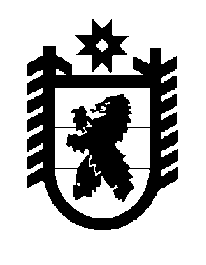 Российская Федерация Республика Карелия    ПРАВИТЕЛЬСТВО РЕСПУБЛИКИ КАРЕЛИЯРАСПОРЯЖЕНИЕот 23 марта 2012 года № 171р-Пг. Петрозаводск В соответствии с Федеральным законом от 3 ноября 2006 года № 174-ФЗ «Об автономных учреждениях», распоряжением Правительства Российской Федерации от 29 декабря 2011 года № 2413-р, постановлением Правительства Республики Карелия от 21 октября 2010 года № 228-П "Об утверждении Порядка принятия решений о создании, реорганизации, изменения типа и ликвидации государственных учреждений Республики Карелия, а также утверждения уставов государственных учреждений Республики Карелия и внесения в них изменений":1. Создать:государственное автономное образовательное учреждение среднего профессионального образования Республики Карелия «Петрозаводский автотранспортный техникум» путем изменения типа федерального государственного образовательного учреждения среднего профессионального образования «Петрозаводский автотранспортный техникум»;государственное автономное образовательное учреждение среднего профессионального образования Республики Карелия «Петрозаводский техникум городского хозяйства» путем изменения типа федерального государственного образовательного учреждения среднего профессионального образования «Петрозаводский техникум городского хозяйства».2. Определить основной целью деятельности учреждений, указанных в пункте 1 настоящего распоряжения (далее – учреждения), реализацию основных профессиональных образовательных программ среднего профессионального образования.3. Министерству образования Республики Карелия, осуществляющему функции и полномочия учредителя автономных учреждений, в срок до               1 апреля 2012 года провести мероприятия, связанные с созданием автономных учреждений, в соответствии с законодательством Российской Федерации и Республики Карелия, в том числе:по согласованию с Государственным комитетом Республики Карелия по управлению государственным имуществом и размещению заказов для государственных нужд утвердить уставы автономных учреждений;утвердить составы наблюдательных советов автономных учреждений.4. Финансовое обеспечение оказания учреждениями государственных услуг (выполнения работ) осуществлять в соответствии с государственным заданием за счет средств, предусмотренных в бюджете Республики Карелия по разделу «Образование».5. Государственному комитету Республики Карелия по управлению государственным имуществом и размещению заказов для государственных нужд закрепить на праве оперативного управления  за учреждениями имущество, принятое из федеральной собственности в государственную собственность Республики Карелия в соответствии с распоряжениями Правительства Республики Карелия от 30 января 2012 года № 54р-П и                № 56р-П, в том числе  объекты недвижимого имущества и особо ценного движимого имущества согласно приложениям № 1, 2 к настоящему распоряжению.6. Пункт 8 раздела III Перечня государственных учреждений Республики Карелия, подведомственных органам исполнительной власти Республики Карелия, утвержденного распоряжением Правительства Республики Карелия от 11 октября 2006 года № 309р-П (Собрание законодательства Республики Карелия, 2006, № 10, ст.1153; 2007, № 8, ст.1047, 1068; 2008, № 1, ст.65;          № 3, ст.326; № 5, ст.639, 644, 646;  № 6, ст.805; № 9, ст.1113; № 10, ст.1227;  № 11, ст.1407, 1408; 2009, № 1, ст.78; № 2, ст.183; № 4, ст.415; № 5, ст.569;         № 6, ст.720; № 9, ст.1047, 1058, 1059; № 10, ст.1189; № 12, ст.1533; 2010,           № 4, ст.415, 420; № 5, ст.564, 566; № 6, ст.733, 740; № 7, ст.874; № 10,           ст.1333; № 11, ст.1545, 1546; 2011, № 4, ст.540; № 5, ст.708; № 7, ст.1117, 1131; № 8, ст.1286; № 9, ст.1501, 1519; № 10, ст.1615; Карелия, 2012,                  16 февраля, 23 февраля, 28 февраля) с изменениями, внесенными распоряжениями Правительства Республики Карелия от 13 октября 2011 года № 590р-П, от 23 декабря 2011 года № 789р-П, от 30 декабря 2011 года                  № 805р-П, № 806р-П, № 808р-П, № 818р-П, от 28 февраля 2012 № 144р-П,  дополнить позициями следующего содержания:«государственное автономное образовательное учреждение среднего профессионального образования Республики Карелия «Петрозаводский автотранспортный техникум»;государственное автономное образовательное учреждение среднего профессионального образования Республики Карелия «Петрозаводский техникум городского хозяйства».           ГлаваРеспублики Карелия                                                                     А.В. НелидовПриложение № 1 к распоряжениюПравительства Республики Карелияот  23 марта 2012 года № 171р-ППереченьобъектов недвижимого имущества и особо ценногодвижимого имущества, закрепляемого за государственнымавтономным образовательным учреждением среднегопрофессионального образования Республики Карелия«Петрозаводский автотранспортный техникум»Объекты недвижимого имуществаОбъекты особо ценного движимого имуществаПриложение № 2 к распоряжениюПравительства Республики Карелияот  23 марта 2012 года № 171р-ППереченьобъектов недвижимого имущества и особо ценногодвижимого имущества, закрепляемого за государственнымавтономным образовательным учреждением среднегопрофессионального образования Республики Карелия«Петрозаводский техникум городского хозяйства»Объекты недвижимого имуществаОбъекты особо ценного движимого имущества№ 
п/пИнвентарный 
номерНаименование и адрес местонахождения имуществаПлощадь объекта недвижимого имуществаКоличе-ствоБалансовая
стоимость 
(рублей)1.0001010009Здание гаража,Республика Карелия, г. Петрозаводск, просп. Первомайский, д.4615,1116280,252.0001020004Здание общежития,Республика Карелия, г. Петрозаводск, ул. Мелентьевой, д.534092,2119340803,233.000101000200010100030001010006Здание учебного корпуса, здание учебных мастерских, теплый переход,Республика Карелия, г. Петрозаводск, просп. Первомайский, д.466563,211101209,344.00010100050001010008Здание на 8 и 10 автомашин,Республика Карелия, г. Петрозаводск, просп. Первомайский, д.46820,0178099,63ВсегоВсего420536392,45№ 
п/пИнвентарный  
номерНаименование и адрес местонахождения имуществаКоличествоБалансовая 
стоимость 
(рублей)123451.0001500025Автомобиль ПАЗ-32053,гос. № К 059 НЕ 10RUS,Республика Карелия, г. Петрозаводск,  просп. Первомайский, д.461624952,40123452.0001500022Автомашина грузовая бортовая, гос. № Е 600 ТМ 10,Республика Карелия, г. Петрозаводск,  просп. Первомайский, д.461597841,203.0001500021Автомашина грузовая бортовая, гос. № Е 189 КС 10,Республика Карелия, г. Петрозаводск,  просп. Первомайский, д.461507271,604.0001380532Система видеонаблюдения и контроля допуска в техникуме, установлена по адресу: Республика Карелия, г. Петрозаводск, просп. Первомайский, д.461472239,505.0001380533Система видеонаблюдения и контроля допуска в общежитии, установлена по адресу: Республика Карелия, г. Петрозаводск, ул. Мелентьевой, д.531314746,506.0001380525Пожарная сигнализация в помещениях  учебного корпуса, установлена по адресу: г. Петрозаводск, просп. Первомайский, д.461613503,787.0001380527Пожарная сигнализация в помещениях общежития, установлена по адресу: г. Петрозаводск, ул. Мелентьевой, д.531188141,488.0001380502Стенд сход-развал Hunter RSMT 811 DSP 506, установлен по адресу: г. Петрозаводск, просп. Первомайский д.461438450,00Всего3757146,46№ 
п/пИнвентарный 
номерНаименование и адрес местонахождения имуществаПлощадь объекта недвижимого имуществаКоличе-ствоБалансовая
стоимость 
(рублей)1.010003302Здание общежития,Республика Карелия, г. Петрозаводск,ул. Мурманская,  д.283744,5122424882,342.010001301Здание техникума,Республика Карелия, г. Петрозаводск, ул. Мурманская, д.303889,8122046424,963.010002303Здание мастерских,Республика Карелия, г. Петрозаводск, ул. Мурманская, д.301646,116726689,13ВсегоВсего351197996,43№ 
п/пИнвентарный  
номерНаименование и адрес местонахождения имуществаКоличе-ствоБалансовая 
стоимость 
(рублей)123451.100100588                     Автоматическая система пожарной сигнализации, 3, 4 этаж, установлена по адресу: Республика Карелия, г. Петроза-водск, ул. Мурманская, д.30199990,492.100100624Регулятор прямого действия для тепло-вого узла, учебный корпус, установлен по адресу: Республика Карелия, г. Петроза-водск, ул. Мурманская, д.30159930,00123453.100100625                     Регулятор прямого действия для теплового узла, общежитие, установлен по адресу: Республика Карелия, г. Петрозаводск, ул. Мурманская, д.30197638,734.100100655                     Система видеонаблюдения, учебный корпус, мастерские, установлена по адресу: Республика Карелия,  г. Петрозаводск, ул. Мурманская, д.301269800,005.100100661                     Автоматическая система пожарной сигнализации, 1, 2 этаж, установлена по адресу: Республика Карелия, г. Петрозаводск, ул. Мурманская, д.30199931,956.100100662                     Система речевого оповещения о пожаре, установлена по адресу: Республика Карелия, г. Петрозаводск,ул. Мурманская, д.30199341,007.100100554                     Автоматическая система пожарной сигнализации (общежитие), установлена по адресу: Республика Карелия, г. Петрозаводск, ул. Мурманская, д.301483510,408.100100656                     Система видеонаблюдения (общежитие), установлена по адресу: Республика Карелия, г. Петрозаводск,ул. Мурманская, д. 301175300,009.100100575                     Сеть локальная вычислительная, каб. 55, установлена по адресу: Республика Карелия, г. Петрозаводск, ул. Мурманская, д.30  174000,0010.100100555                     Автоматическая система пожарной сигнализации (мастерские), установлена по адресу: Республика Карелия, г. Петрозаводск, ул.  Мурманская, д.30199975,9811.100100576                     Сеть локальная вычислительная (мастерские, коридор), установлена по адресу: Республика Карелия,                         г. Петрозаводск,  ул. Мурманская, д.30  1102300,0012.100100757Система вентиляции (общежитие), установлена по адресу: Республика Карелия, г. Петрозаводск, ул.  Мурманская, д.30155149,0013.013002306                     Тепловой узел, установлен в здании техникума, расположенного по адресу: Республика Карелия, г. Петрозаводск, ул. Мурманская, д.30150329,441234514.100100654                     Сеть локальная вычислительная, каб. 36,  установлена по адресу: Республика Карелия, г. Петрозаводск, ул. Мурманская, д.30 165000,0015.100100598                     Сеть локальная вычислительная,  2 этаж, установлена по адресу: Республика Карелия, г. Петрозаводск, ул. Мурманская, д.30155160,00ВсегоВсего1887356,99